Supplementary Table 1 Associations of combinations of genetic polymorphisms (allele carriers) with incidence of                                         glucocorticoid-induced grade 4 osteonecrosis aP Values were computed by Fisher exact test Supplementary Table 2 Odds ratios (95% CI) of glucocorticoid-induced grade 4 osteonecrosis by genotype in intermediate/high risk arm onlyOR= Odds Ratio  CI=Confidence Interval  aP Values were computed by univariate logistic regression Supplementary Table 3Time (in weeks) to occurrence of glucocorticoid-induced grade 4 osteonecrosis by genotype in intermediate/high risk arm only CI=Confidence IntervalaP Values were computed by Log-rank testSupplementary Table 4 Dexamethasone (mg/m2) cumulative dose to glucocorticoid-induced grade 4 osteonecrosis by genotype in intermediate/high risk arm only CI=Confidence IntervalaP Values were computed by Log-rank testSupplementary Table 5 Hazard Ratios (95% CI) of time (weeks) and Dexamethasone (mg/m2) cumulative dose to occurrence of glucocorticoid-induced grade 4 osteonecrosis by genotype in intermediate/high risk arm only CI=Confidence Interval                      aP Values were computed by cox regressionSupplementary Figure 1 Cumulative incidence of glucocorticoid-induced grade 4 osteonecrosis in subjects treated with the intermediate/high risk arm by GRIN3A genotype with cumulative dexamethasone dose (P=0.039 by Log-rank test)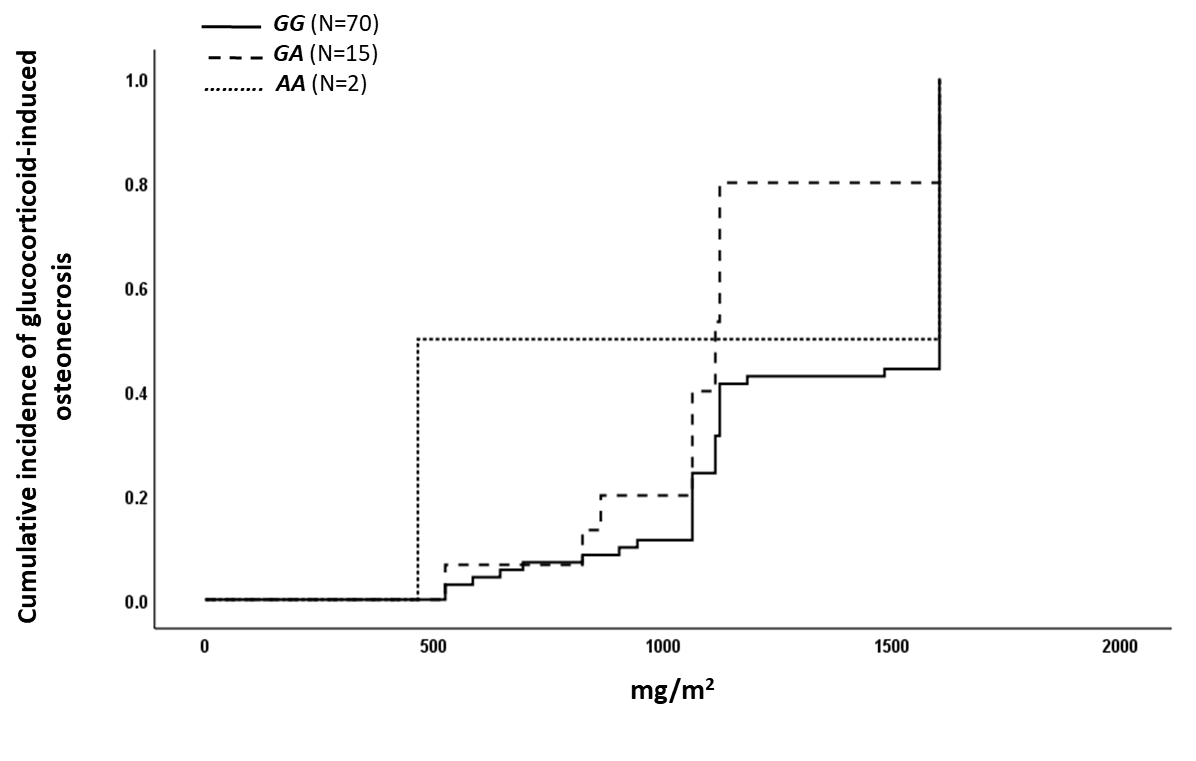 Full cohort (N=189)Intermediate/high risk arm only (N=88)P ValueaP ValueaACP1 (rs12714403)GG vs. GA+AA1.0000.450SH3YL1 (rs4241316)TT vs. TC+CC1.0000.450GRIK1 (rs2154490)GG vs. GA+AA0.7681.000GRIN3A (rs10989692)GG vs. GA+AA0.4800.239OR (95%CI)P Valuea  ACP1 (rs12714403)GG vs.GA vs. AA	2.21 (0.21-23.20)0.508GG vs. GA+AA2.21 (0.21-23.20)0.508SH3YL1(rs4241316)TT vs. TC vs. CC2.21 (0.21-23.20)0.508TT vs. TC+CC2.21 (0.21-23.20)0.508GRIK1 (rs2154490)GG vs.GA vs. AA0.92 (0.29-2.89)0.897GG vs. GA+AA1.08 (0.29-3.95)0.904GRIN3A (rs10989692)GG vs.GA vs. AA2.32 (0.78-6.86)0.128GG vs. GA+AA2.38 (0.62-9.11)0.204NMean95% CIP ValueaACP1 (rs12714403)GG vs.GA GG8484.06 79.54 -88.57GA482.5066.89-98.100.318SH3YL1(rs4241316) (rs4241316) (rs4241316)TT vs. TC TT8484.06 79.54 -88.57TC482.5066.89-98.100.318GRIK1 (rs2154490)GG vs.GA vs. AAGG6082.1876.68-87.68GA2586.40078.89-93.90AA3100.00100.00-100.000.306GG vs. (GA+AA)GA+AA2887.8580.98-94.720.328GRIN3A (rs10989692) (rs10989692)(rs10989692) (rs10989692) (rs10989692)(rs10989692) (rs10989692)GG vs.GA vs. AAGG7085.9081.22-90.58GA1576.6066.46-86.73AA264.500.00-134.080.152GG vs. (GA+AA)GA+AA1775.1764.28-86.060.054NMean95% CIP ValueaACP1 (rs12714403)GG vs.GA GG841305.311232.74-1377.87GA41211.50804.328-1618.6720.276SH3YL1(rs4241316) (rs4241316) (rs4241316)TT vs. TC TT841305.311232.74-1377.87TC41211.50804.328-1618.6720.276GRIK1 (rs2154490)GG vs.GA vs. AAGG601279.161192.04-1366.29GA251317.201183.27-1451.13AA31604.001604.00-1604.000.310GG vs. (GA+AA)GA+AA281347.921224.01-1471.840.485GRIN3A (rs10989692) (rs10989692)(rs10989692) (rs10989692) (rs10989692)(rs10989692) (rs10989692)GG vs.GA vs. AAGG701341.141264.17-1418.11GA151129.33979.98-1278.68AA21034.000.00-2151.200.039GG vs. (GA+AA)GA+AA171118.11954.94-1281.290.011Time (weeks) to osteonecrosisTime (weeks) to osteonecrosisDexamethasone cumulative dose (mg/m2) to osteonecrosisDexamethasone cumulative dose (mg/m2) to osteonecrosisRiskHR (95% CI)P Value HR (95% CI)P ValueaACP1 (rs12714403)GG (REF) vs.GA GA0.70 (0.25-1.92)0.4920.66 (0.24-1.80)0.417SH3YL1(rs4241316) (rs4241316) (rs4241316)TT (REF) vs. TC TC0.70 (0.25-1.92)0.4920.66 (0.24-1.80)0.417GRIK1 (rs2154490)GG (REF) vs.GA vs. AAGA1.54 (0.48-4.94)0.4601.71 (0.53-5.46)0.365AA1.42 (0.43-4.73)0.5601.64 (0.49-5.45)0.416GG (REF) vs. (GA+AA)GA+AA1.13(0.72-1.77)0.5831.11 (0.70-1.74)0.645GRIN3A (rs10989692) (rs10989692)(rs10989692) (rs10989692) (rs10989692)(rs10989692) (rs10989692)GG (REF) vs.GA vs. AAGA0.72 (0.17-2.94)0.6510.77 (0.19-3.16)0.722AA0.99 (0.22-4.37)0.9981.34 (0.30-5.92)0.694GG (REF) vs. (GA+AA)GA+AA0.72 (0.42-1.23)0.2350.60 (0.35-1.02)0.061